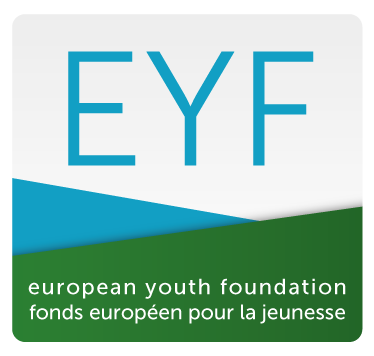 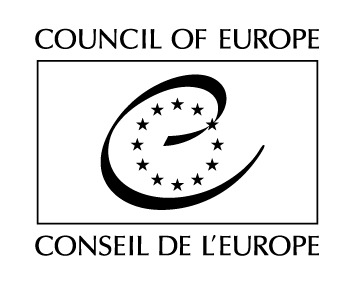 	Updated February 2024EUROPEAN YOUTH FOUNDATIONREPORT FORMINTERNATIONAL ACTIVITYThis form is for drafting purposes only and must not be sent to the EYF.It reproduces the information contained in the online formto help you prepare your report.All reports must be submitted online.Project referenceThis will automatically appear in the online report form (example: 1234.2.IA.2017 = second international activity report in 2017 for organisation number 1234).CONTACT PERSON FOR THE PROJECTWho was in charge of this project?This person will be the contact person for all questions and comments concerning this report.PROJECT PRESENTATIONProvide information as complete and clear as possible, using your own words. Please check the Reporting page on the EYF website for clarification and more information before filling in the form: https://www.coe.int/en/web/european-youth-foundation/reporting.PROJECT TITLEDid you modify the title?If so, indicate the new title and explain why it was changed in the “Adaptation” field on the What? page below.PROJECT TYPE (taken from the grant application)WHERE? (taken from the grant application – to be updated if necessary)Country and townIndicate where the project took place (more than one venue if necessary).GPS coordinatesWhy GPS coordinates?This will help us keep an updated map of NGOs and EYF-funded activities on our website. To provide GPS coordinates, please follow instructions on the EYF website (http://eyf.coe.int – Grants/How to apply). NB The correct format is: 48.60228,7.769466 (no space after the comma)..Don’t forget to update the GPS if the venue changed!WHEN? (taken from the grant application – to be updated if necessary)When did your main activity actually take place (excluding preparatory and follow-up meetings)? If the dates were modified, explain why in the “Adaptation” field on the What? page below.WHAT?HOW?IMPACTPROJECT TEAMProject teamWho were the core project team members?This includes all the people involved in the decision-making process (co-ordinator, trainer, facilitator). Support staff (logistics, finance, etc) can be mentioned in the list of participants (see model list of participants on the EYF website under Resources/Forms & guidelines).You can attach the conclusions from the debriefing meeting(s).ProcessEXTERNAL RESOURCESPartnersDid you have institutional partners (local/regional authorities), partners from other sectors or other NGO partners?Explain the role that the partner(s) played in the project, and the added value of the partnership.ExpertiseWas extra help needed?Did you need someone with specific expertise on a topic or in training or facilitation? If this was the case, describe their profile here (and attach a CV if this was not provided with the grant application).You can attach the trainers’ evaluation or working documents here.PARTNERS (obligatory for national NGOs)If you are a national organisation, you needed to have at least 3 NGO partners from 3 other countries. If there were any changes concerning the partners, please explain in the section “Why this cooperation?”.On the Project Team page, you will be asked to indicate if your partner organisations were represented in the team.PARTICIPANTSParticipants by countryList the number of participants from each country. Do not include the team here (see section on Project Team above).You must send by post either as paper copies or as PDF files on a USB key a list of participants signed by each person taking part in the activity(ies). Please use the model list of participants on the EYF website http://eyf.coe.int (Resources/Forms & guidelines).Age rangeIndicate the number of participants by age group. If more than 25% of the participants were under 15 and/or over 30, please explain why in the Participants’ profile field below.Participants’ profileBUDGETA model budget report (Excel) is available on the EYF website http://eyf.coe.int (Resources/Forms & guidelines) which must be filled in, signed and sent to the EYF (please read carefully the guidelines on financial reporting on the Resources/Forms & guidelines page). The budget must be balanced (expenditure = income) and all sources of income indicated and justified. The beneficiary NGO can either send paper copies of all proofs of expenditure by land post or save them on a USB key and send it by land post to the EYF. In the latter case, each document must be saved as a PDF file, be named clearly, using the reference number from the list of bills, and ordered according to the list. If the documents are not presented as required, the beneficiary NGOs will be asked to redo its report to follow this structure. Together with your financial documents submitted, you must submit by post on a print and originally signed version, the completed model budget report form.NB All copies of bills must be numbered and ordered according to the list of invoices. The first page of the Excel table must be signed by the person who can take legal responsibility for your organisation. Financial reports that do not comply with the guidelines will be sent back. As from 2018, the copies of bills can either be sent by post or scanned and sent on a USB key (see financial reporting guidelines).Before sending your financial report by post, please make sure that the figures in the online report form match those in the Excel table.ATTACHMENTSPlease attach at the end of the form a summary of the participants’ evaluation and an electronic version of material produced (if the links have not been provided under the section What/Achievements). Participants’ evaluation forms and a signed list of participants must be sent by post either as paper copies or as PDF files on a USB key (see more detailed information on reporting on the EYF website – How to apply/Reporting). You can attach or send any other relevant document.  NGO NameThis information will automatically be filled in when your online registration form has been validated by the EYF. The number of your organisation will be used in all correspondence with the EYF.NGO Number This information will automatically be filled in when your online registration form has been validated by the EYF. The number of your organisation will be used in all correspondence with the EYF.NGO TypeThis information will automatically be filled in when your online registration form has been validated by the EYF. The number of your organisation will be used in all correspondence with the EYF.First nameThis information will be taken from the application form and can be modified if necessary.SurnameThis information will be taken from the application form and can be modified if necessary.EmailThis information will be taken from the application form and can be modified if necessary.TelephoneThis information will be taken from the application form and can be modified if necessary.Title of the projectTaken from the grant applicationProject type⃝ Awareness-raising  ⃝ Skills development  ⃝ Collaborative work        CountryTownGPS coordinatesStart dayEnd dayNumber of daysWhat?Summarise what actually happened so that someone who is not familiar with your daily work gets a clear idea of what this project was about. How did the project contribute to the priorities of the Council of Europe’s youth sector?You have 3,000 characters to briefly describe your activity outlining the main highlights.How was the project linked to the priorities of the Council of Europe’s youth sector? What was the added value of the venue chosen in relation to the topic of the project?What was the added value of doing this activity at an international level rather than national?Don’t forget to address the youth dimension.In this section, as in the next ones, you should be clear and concrete, and give an honest and self-critical report. We know that processes don’t always go smoothly and that there are obstacles, unexpected events and surprises. You should mention both the positive and the negative aspects. If there were any conditions and/or recommendations linked to the award of this grant, please explain if and how these were taken into account.AdaptationWhat changed between the application and the implementation?This part is to explain the adjustments you made when developing the project. Changes can be positive or negative. But changes have to be made within a reasonable frame. You have 3,000 characters to explain: the reasons or the circumstances that brought about the changes; the adjustments you made between the time you requested the grant, and the actual project; how did they influence the process and the outcomes?AchievementsWhat did you achieve? Did you meet the objectives initially set in the application?What were the strengths and weaknesses?(3,000 characters) Explain which objectives you achieved and how. Give information on the objectives that were not met or only partially met. What lessons have you learned from the experience? Give us details of a particularly successful achievement and unexpected positive results (if relevant). Give details of any concrete output (something produced that can be measured). For information, if your project has produced something concrete like an interesting video, CDRom or publication which could be of use to other young people working in this field, the EYF might put it online on its website. Please provide all the relevant links to online material (including photos). Other relevant material can be uploaded on the Validation page. A memory stick or CDRom can also be sent with the report. Before you finalise any online/printed material or videos produced with EYF support, please consult the checklist regarding your obligations with regard to using logos, a disclaimer, etc. https://www.coe.int/en/web/european-youth-foundation/grant-obligations.PhasesHow coherent was your project?This part is for you to describe the main stages of the project and if their sequence made sense.  (3,000 characters) Now that the project is finished, describe the concrete steps that actually took place and whether they were coherent. Please note that we want you to report on what took place in reality – so, do not copy from the application. How did you follow the “fil rouge” or “red thread” in your activity?TIMELINE – attach document (obligatory)What happened when?Please provide an updated version of the calendar with milestones and important dates for the duration of the project.PROGRAMME – attach document (obligatory)Attach the final updated programme (if there were several activities, include the final programmes in one document) – see model Daily Programme on the Resources/Forms & guidelines page of the EYF website http://eyf.coe.intOnly the final version of the programme as it was implemented during the activity will be accepted. This document is mandatory and if it is not provided, the report will be considered incomplete and sent back.Please make sure details on how the sessions were implemented are included (timing, content and methods).Educational Dimension Guide us through the learning process of your programme. What methods did you use? Did the programme enable you to reach your objectives?(3,000 characters) How did you ensure a non-formal education approach? Give examples that show how the participants were led through a learning process and explain how the programme contributed to meeting the objectives set.Did you follow the EYF guidelines on environmental sustainability? If so, how?Gender perspectiveHow did your project include a gender perspective?Explain how this was an integral part of the project.(3,000 characters) Explain how a gender perspective was included in your project. This does not mean having an equal number of female and male participants. Did you identify any important differences in the way people experience the main issue(s) that the activity addressed from a gender perspective?Did you apply gender inclusive processes on organisational aspects during the implementation e.g. establishing a gender code of conduct?   Learning outcomes  What did the participants gain from this project? Were the learning outcomes you planned in the application achieved?(3,000 characters) When you devised your project, you had some expected learning outcomes in mind. At the end of the process, how would you answer the following questions: What have participants learnt from the experience in terms of “I know…” (knowledge), “I can do…” (skills), change in attitude? How did you measure and/or evaluate this?Cascading effect  How was the message spread?How did the participants share what they have learned? Explain how people who were not participating benefited from this activity.  (3,000 characters)- How did the participants share what they have learnt? With whom and where?- How and to whom were the concrete results of the activity disseminated?- Which influence and change have you seen within participants’ organisations?- Which influence and change have you seen in civil society?For each, indicate the method of assessment, the indicators and the evaluation schedule. What qualitative measures did you follow?VisibilityHow did you ensure visibility of your project and the EYF?(3,000 characters) How was the project promoted on your website and/or Facebook page? How did participants give visibility to the project in their national contexts? How did you give visibility to the activity and acknowledge the EYF support? What were the positive and negative aspects of receiving EYF support for your project? How would you evaluate your cooperation with the EYF? If your project was visited by an EYF representative, do you have any feedback? Follow upHas there been any follow-up? What is the current state of play?What is next?(3,000 characters) What follow-up activity has taken place or is planned? Who is responsible and how? Are the participants carrying out follow-up activities? If so, how are you supporting them? First nameSurnameAgeGenderNationalityCountry of residenceRoleHow did the team work together?How was the experience and expertise of each team member taken into account?(3,000 characters) Did you have an experienced youth trainer on the team?Please indicate clearly if your partner organisations were represented in the team and give a critical assessment of the co-operation with your partners (if applicable).If you included volunteer time recognition (VTR) in this project, please explain here who was involved and describe the tasks performed as well as the amount of time spent on volunteers’ input. In the expenditure part of the budget (“other”), you should indicate how the VTR was calculated. In the income section, the same amount has to appear as co-funding. More information is available on the EYF website: https://www.coe.int/en/web/european-youth-foundation/volunteer-time-recognition.TypeContactEmailPlease make sure this is a valid addressPhoneRoleFirst nameSurnameAgeGenderNationalityProfileNGO NameWebsiteCountryEmail contactDetails of joint activities since 2 years(attach a separate document if necessary)Is the NGO known to the EYF?Why this co-operation?Who did what?CountryNumberTotal number of participantsLess than 15 yearsBetween 15 and 30 yearsOver 30 yearsTotalWho were the participants?What was their profile and how were they selected?(3,000 characters) Was the profile you defined when developing this project the right one? If not, why? What criteria and procedure did you use to select the participants? Who made the final selection? Was there a gender and geographical balance? If not, why?You can attach a summary of the participants’ evaluation(s) at the end of the report. Checklist to provide a complete report:Online activity report filled in (no copy/paste from the grant application!)Final timelineFinal programme(s)Signed list of participantsExcel budget table filled inItemised list of bills and invoices matches Excel tableFirst page of the Excel table signedOnline budget table filled in (figures match Excel table)Links to online material providedAdditional documents uploaded or sent to the EYF (evaluation forms, copies of material produced, CDRom, photos, videos)